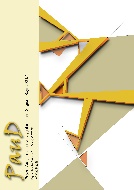 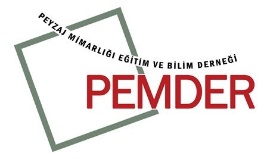 Peyzaj Araştırmaları ve Uygulamaları Dergisi 3(2)  2021 PAUD - Peyzaj Araştırmaları ve Uygulamaları Dergisi, Peyzaj Mimarlığı disiplini ve mesleğiyle ilgili ülkemizin kentsel ve kırsal peyzaj alanlarında yenilikçi, felsefi ve bilimsel bakış açıları geliştirmek üzere küresel düzeydeki planlama, tasarım ve yönetim konuları üzerine odaklanan bir dergidir. PAUD, PEMKON (Peyzaj Mimarlığı Bölüm Başkanları Konseyi) ve PEMDER (Peyzaj Mimarlığı Eğitim ve Bilim Derneği)’in ortak işbirliğiyle oluşturulan ve yayın hayatına başlayan bir dergidir. Yılda iki kez çıkacak olan dergi, Peyzaj Mimarlığı akademik ve uygulamaya yönelik planlama/tasarım alanında çalışanlar başta olmak üzere Mimarlık, Kent Planlama ve Çevre alanında insan-doğa-mekân ilişkisinin yükseltilmesine yönelik araştırmaları da kabul etmektedir. Dünyada ve ülkemizde değişen ve dönüşen kentler ile yıpranan doğanın yeniden ele alınması, mekâna ve insan çevresine yönelik kaliteli ilişkilerin yeniden yapılandırılması derginin en önemli amaçlarından olacaktır. Kentsel ortamda yetersiz ve niteliksiz açık ve yeşil alanların planlama ve tasarım disiplinleri olarak mekâna yönelik iyileştirici, kaliteli ve sağlıklı ortamlar ve yapılar konusundaki uğraşları teknik anlamda gelişmelerle birlikte sosyal, ekonomik ve kültürel faktörler nedeniyle yeni yaklaşımları da beraberinde getirmektedir. Bu nedenle PAUD, günümüze değin yapılmış çalışmaların üzerinde araştırmacı, yenilikçi ve düşünmeye yönelik bilimsel araştırmaları önemsemektedir. Hakemli olan dergimizde yayınlanan özgün çalışmaların, Peyzaj Mimarlığı ile birlikte diğer Planlama/Tasarım alanlarına ulaşması ve ilgili literatüre katkı sağlayarak paylaşılması oldukça değerlidir.   Dergimizin, 2021 Aralık döneminde yayınlanan altıncı sayısına katkı sunan tüm araştırmacılara, akademisyenlere, meslektaşlarımıza ve yayın kurulu üyelerine teşekkür ederiz.Prof. Dr. Cengiz ACAREditör